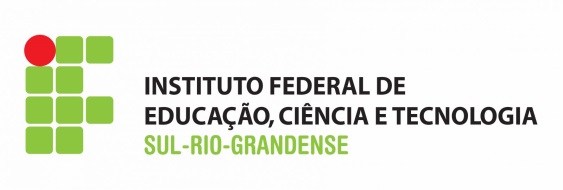 MetodologiaTrabalho de Conclusão de CursoCarnaval de Rua de Sapucaia do SulDisciplina de Espaço e CulturaGestão CulturalAmanda de Souza GeyerLarissa da Costa LudwigSapucaia do Sul, 12 de maio de 2014Problema“Que significados o carnaval de rua possui para jovens do município de Sapucaia do Sul?”TemáticaCarnaval de Rua de Sapucaia do SulLocalizaçãoO desfile das escolas de samba ocorre na Avenida Mauá situada no município de Sapucaia do Sul.JustificativaO foco principal da nossa pesquisa primeiramente era saber qual a real motivação da população que participava ativamente do carnaval de Sapucaia do Sul, através de conversas e atendimentos dos professores orientadores da pesquisa, levamos em conta a relação do jovem de Sapucaia e a significância dessa cultura para eles. Por Sapucaia do Sul ser um município precário de eventos culturais ficamos nos questionando qual o impacto na identificação do jovem com esse tipo de acontecimento e qual a relação dos mesmos com todo o contexto histórico cultural da cidade.ObjetivoTemos como objetivo principal o esclarecimento do significado do carnaval de rua para jovens do município, se eles percebem que este evento faz parte deles.MetodologiaPara podermos analisar as questões que abrangem a nossa pesquisa iremos utilizar do método de analise de dados através do grupo focal e de discussão, onde focaremos em determinadas faixas etárias (escolas municipais e escolas de samba), utilizaremos de imagens para maior exemplificação do tema abordado.Grupo Focal:- Jovens entre 13 a 15 anos estudantes da rede de ensino público municipal (6° série/ano)- Jovens entre 16 a 18 anos da rede de ensino público municipal (3° ano)Exemplos de perguntas que serão indagadas aos jovens:- O que acham do carnaval?- Quem já frequentou o carnaval de Sapucaia do Sul?- Se não frequentou, para onde vão nessa data?Dinâmica consiste primeiramente no questionamento e reflexão dessas questões após será exposto imagens do carnaval de Sapucaia do Sul.- Abriremos espaço para comentários, com algumas questões para provocar a reflexão.Um segundo momento com imagens do carnaval do Rio de Janeiro.- Provocaremos a reflexão e a comparação (sem causar influencias) sobre os dois tipos de carnavais.Disponibilizaremos um formulário para obtermos alguns dados exatos.Idade: ____________Bairro:___________________________________Já frequentou o carnaval?     Sim                        NãoGrupo de discussão:- Jovens entre 15 a 18 anos que participam ativamente do carnaval de Sapucaia do SulDinâmica será feita através de questionamentos que provocam a reflexão sobre a identidade cultural com a visão voltada para o evento carnavalesco em Sapucaia do Sul.Iremos utilizar de um formulário para termos mais exatidão na pesquisa.Idade: ____________Bairro:___________________________________Porque você se envolveu com o carnaval?